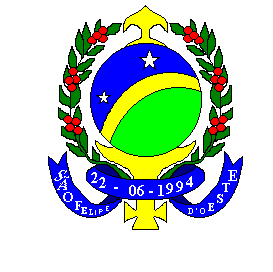 MUNICIPIO DE SÃO FELIPE D’OESTECÂMARA MUNICIPAL DE SÃO FELIPE D’OESTEAv. Tancredo Neves, 165; fone/fax 069-3445-1027Email: camarasaofelipe@hotmail.comAta da Sessão solene de Posse dos Vereadores do Município de São Felipe D’Oeste, para o mandato 2021/2024, do Prefeito, Vice-Prefeito e Presidente da Câmara.Ao primeiro dia de janeiro do ano de 2021 às 10 horas nas dependências da Igreja Evangélica Assembleia de Deus, a senhora Leiza Maria Soares, por ser a vereadora com o maior número de votos, de acordo com o Regimento Interno da Câmara Municipal , Presidiu a Sessão Solene de Posse dos Vereadores para a Sétima Legislatura, Posse do Prefeito e Vice-Prefeito e Eleição da Mesa Diretora para o Biênio 2021/2022. Após a leitura do juramento Artigo 7º §1º e §2º e tendo os vereadores feito o compromisso  declarou empossados os excelentíssimos senhores vereadores para a Sétima Legislatura da Câmara Municipal de São Felipe D'Oeste, sendo os senhores vereadores: Edmar Inácio Rosa - DEM, Cleiton Borges de Oliveira - PSD Leiza Maria Soares MDB, Credivaldo Domiciano Braga – PDT,  Daniel Luciano - MDB José Roberto Xavier da Silva _ PSD Deivid Ronier Pauli - e PDT e Anderson Rodrigues Telles –PL.  Em seguida foi apresentada chapa única para concorrer a Eleição da Mesa para o Biênio 2021/2022 com a seguinte formação: Presidente – Edmar Inácio Rosa – Dem; Vice-Presidente: José Roberto Xavier da Silva-PSD; 1º Secretário: Deivid Ronier Pauli – PDT e 2º Secretário: Leiza Maria Soares,  eleita por unanimidade dos vereadores . Declarados empossados e assumindo a Mesa o senhor presidente Edmar Inácio Rosa convidou o senhor Sidney Borges de Oliveira, prefeito eleito, para prestar o juramento e assim feito foi declarado empossado como prefeito e o vice-prefeito Edson de Oliveira para o mandato de 2021/2024. Feito isso o senhor presidente convidou os vereadores para a inauguração da Sessão Legislativa Anual em 15 de fevereiro, as 9:00 horas no Plenário Daniel Elias, onde o senhor prefeito apresentará mensagem do Poder Executivo aos representantes do povo e deu por encerrada a presente sessão.São Felipe D’Oeste-RO, 01 de Janeiro de 2021.